 	ANEXO I ao Despacho nº 26, de 20 dezembro de 2017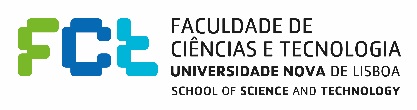 Parecer do(s) Orientador(es) sobre Submissão dA TESE  Supervisor(s) Assessment on Thesis Submission PROGRAMA DOUTORAL EM / PhD PROGRAM IN: __________________________________Doutorando / PhD StudentNº / Ner:		Nome / Name:Parecer do(s) Orientador(es) / Supervisor(s) AssessmentA apreciação do(s)supervisor(es) deve abordar, entre outros, os seguintes tópicos:
1. Destaques sobre os principais aspetos inovadores e/ou as contribuições científicas da tese.
2. Declaração de que o documento se encontra em condições de ser submetido a provas de doutoramento.
3. Se o trabalho desenvolvido no âmbito da tese não deu ainda origem a publicações relevantes (cf. Despacho 26/ 2017), incluir uma justificação para este facto, explicando as contribuições da tese suscetíveis de virem a ser publicadas.The supervisor(s) assessment should address, among others, the following items:1. Highlights on the thesis innovation and/or scientific contributions.2. Statement of the readiness of the submitted dissertation document for the final PHD examination.3. If the work did not led yet to relevant publications (cf. Despacho 26/ 2017), a justification for this fact should be included, explaining what are the thesis contributions most relevant and worth of publication.Ano / Year:Orientador / Supervisor:Coorientador/Co-Supervisor:Nome/Name: ___________________________________Nome/Name: ___________________________________Assinatura/Signature: ____________________________  Assinatura/Signature: ____________________________  Data/Date: _______________Data/Date: _______________Coorientador/Co-Supervisor:Nome/Name: ___________________________________Assinatura/Signature: ____________________________  Data/Date: _______________